East Boulder County Water District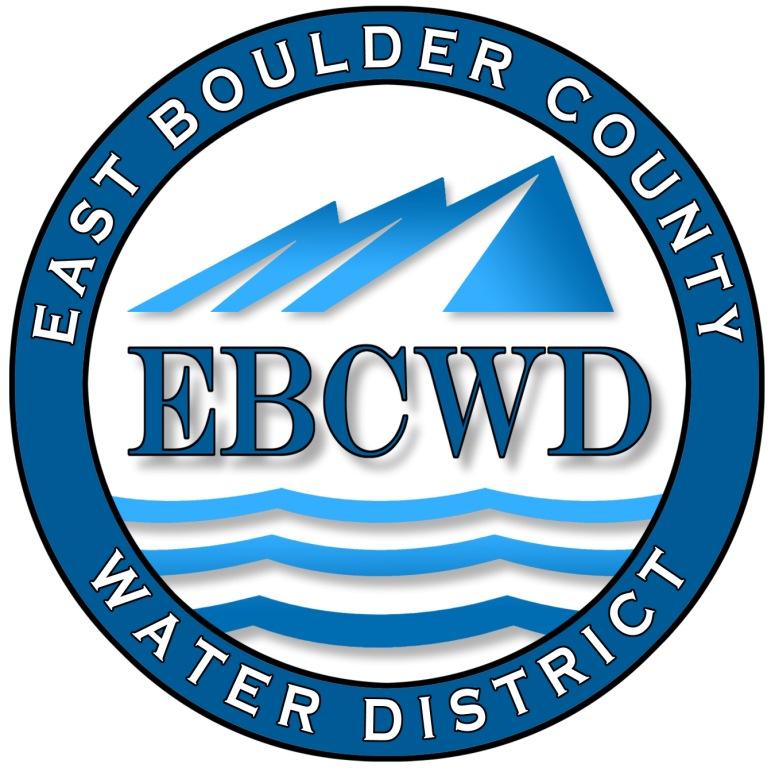 P.O. Box 18641, Boulder, Colorado  80308-1641303.554.0031 ◆  www.eastboulderwater.com Board of Directors Regular MeetingMeeting Held at St. Ambrose Church11 September 2023 Mark Johns (President) called the meeting to order at 4:16 PM. Those in attendance were the board members Bob Champ, Marsh Lavenue and Catherine Gee. Yvonne Gates and Mark Johns were present via Zoom.  Mary Wagner (Bookkeeper) and Peter O’Brien (Operations) were also present. Public CommentsNo members of the public joined the meeting. Secretary’s ReportThe minutes of the 14 August 2023 meeting were discussed. Marsh Lavenue made the motion that we approve the minutes of the 14 August 2023 meeting. Yvonne Gates seconded the motion, which was unanimously approved. Reports from Consultants and CommitteesFinance ReportMary Wagner had e-mailed the financial packet to the board. The water usage spreadsheet was also e-mailed.  Mary noted that she had transferred $20k from Colotrust to checking.  She also noted that we had spent about $62000 more than our revenues through August.  Mary also noted that we must schedule a water rate hearing for December in early November in order to pass on the upcoming Lafayette water rate increase. Mary went through the rest of the financial statements and the board approved the financial statements and the transactions.IT ReportThe usual maintenance occurred for the month ($105). System Operations Report– 8/1/2023 to 8/31/2023System Operations Report FIRE WORK– 8/1/2023-8/31/2023Peter noted that we had received a false positive water test, which had to be proved false by three subsequent tests.  Also discussed was the responsibility of who pays for the inspection of the water line from the meter to the residence.  Testing of the water is the responsibility of the homeowner.  Further discussion on who is responsible for this inspection was tabled to the next meeting.Peter also noted that service for warning systems would no longer be offered.  He will look into new equipment so that this service can be maintained.Unfinished BusinessMarshall Fire 	There was no new news to report. District Insurance  	Marsh and Catherine will schedule the presentation on coverage for the October meeting.Northern Water	  	Mark discussed the zoom call he had with Lafayette.  Our legal counsel has been contacted regarding this matter and is looking into the matter and researching our prior agreements with Lafayette.  In the near future there will be a meeting including Northern Water and Lafayette, which might provide more clarity on the matter.  Individual inclusions into Northern Water may be required and a property tax mil levy applied.  	Grants to Aid in Marshall Fire Recovery		Yvonne noted that she is still looking into the possibility that the state may be able to provide some aid.  Catherine is still waiting to hear back from Louisville and Superior on their policy regarding locates related to the fire.New BusinessLead and Copper Inspections  We have a year to inspect and verify that lead is not present in our water district.  It is doubtful that any lead piping is in the district but we must verify this.  Peter will forward information on what must be done to satisfy the state to the Board.  Marsh has volunteered to work with Pete on addressing this matter. Directors Comments and Other Matters to Come Before the BoardBob Champ will miss next months meeting.AdjournA motion was made to adjourn by Mark Johns, seconded by Yvonne Gates and unanimously approved. The meeting was adjourned at 5:27 PM.The secretary respectfully submits the above.Robert Champ; 9/11/2308/02/2023(JR) Pump house check 0.62 mg/l free(JR) Collect monthly sample 509 Spring Dr.and delivered to lab08/09/2023(JR) Pump House check 0.56mg/l free08/14/2023(JR) Board meeting08/16/2023(JR) Pump house check 0.72mg/l free08/23/2023(JR) Pump house check 0.52mg/l free08/30/2023(JR) Pump house check 0.62mg/l free08/31/2023(JR) Meter reads for August08/02/2023(JR) Locate 7841 Spring Dr., 753 Paragon Dr., 650 Longs Peak, 7444 Empire Dr.08/04/2023(Jay) Locate 1027 Paragon, 7210 Empire08/07/2023(JR) Locate 0 intersection Panorama Dr. and Spring Dr., 7481, 7538 Spring Dr., 1027 Paragon Dr. (meet with pot hole co from PSC), 7420, 7509, 7444, 7439, 7398, 7415, 7509 Panorama Drive.08/09/2023(JR) Locate 7413, 7273 Spring Dr.(JR) Collect Samples Haa5, and TTHM’s at 7542 Panorama Dr. and deliver to lab(JR/Sam) Hydrant flushing08/10/2023(JR) Locate 7394 Spring Dr., 1031 Paragon Drive08/14/2023(JR) Locate 1031 Paragon Dr., and 7372 Spring Dr.08/16/2023(JR) Locate 7305 Spring Ct. 2 Benchmark Dr., 7289 Spring Dr.(JR) Installed meter and program MXU at 7372 Spring Dr. Meter 94049248\r\nMXU 56976088(Jay) 08-18-2023 Locate 1031 Paragon Dr. 1029 Paragon Dr.08/21/2023(JR) Locate 7215, 7316 Empire Dr., 7249, 7271 Spring Dr., 7236 Spring Ct.08/23/2023(JR) Locate 7274 Panorama Drive, 7210 Empire Drive, 7289 Spring Drive, (JR/Sam) Flush Hydrants(BRR) 08-25-2023 7214 Spring ct08/28/2023(JR) Locate 7271 Spring Drive08/30/2023(JR) Locate 7249, 7373, Spring Drive, 7289 Spring Dr., 7439 Panorama Drive08/31/2023           (JR) Locate 7481, 7271 Spring Drive, 7274 Panorama Drive and 11 Benchmark Drive            (JR) Fix line at 7271 Spring Dr. Billed on separate invoice 08/31/2023(Dustin) time for month in office for locates, CDPHE communications, reports, etc.